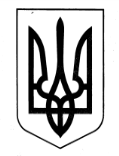 ЛИБОХОРСЬКА ГІМНАЗІЯ(ЗАКЛАД ЗАГАЛЬНОЇ СЕРЕДНЬОЇ ОСВІТИ –ЗАКЛАД ДОШКІЛЬНОЇ ОСВІТИ)БОРИНСЬКОЇ СЕЛИЩНОЇ РАДИ САМБІРСЬКОГО РАЙОНУЛЬВІВСЬКОЇ ОБЛАСТІЄДРПОУ 2648486382 555, вул. Центральна, 495а село Либохора Самбірський район  Львівська область,e-mail:  lybochorska.zosh@gmail.com, сайт: https://lybochorska-zosh.e-schools.infoВИТЯГ З ПРОТОКОЛУ №7Від 18.02.2022 року засідання позачергової педагогічної ради Голова: Бринчак Василь МихайловичСекретар: Щур Марія Григорівна Присутні: педагогічні працівники – всього: 25. Присутні: 23. Відсутні:  Дзерин Н.С. – відпустка для догляду за дитиною до трьох років, Іжик М.І.. ПОРЯДОК ДЕННИЙ: Про затвердження характеристики студентки Олександрійського педагогічного фахового коледжу  імені В.О.Сухомлинського. (Доповідає: Вчитель 4 класу Цимбір Г.В.)СЛУХАЛИ: вчителя 4 класу Цимбір Г.В. «Про погодження характеристики студентки Олександрійського педагогічного фахового коледжу  імені В.О.Сухомлинського».Ганна Василівна відмітила старанність студентки, ввічливість та повагу до всіх учасників освітнього та процесу зачитала текст характеристики.ВСТУПИЛИ: директор В.М.Бринчак. В.М.Бринчак відмітив студентку, як  ввічливу, сумлінну і добросовісну практикантку і побажав їй високих досягнень на педагогічній ниві.Заслухавши та обговоривши перше питання порядку денного педагогічна рада УХВАЛИЛА:Затвердити характеристику студентки Олександрійського педагогічного фахового коледжу  імені В.О.Сухомлинського.( Додається.)Результати голосування: за – 23, проти – 0,  утримались – 0.Голова педради: ________________ В.М.БринчакСекретар педради  __________________ М.Г.Щур